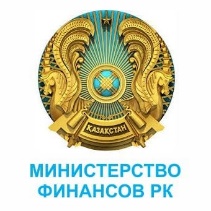 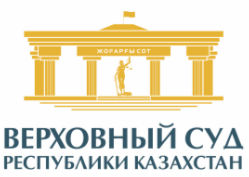 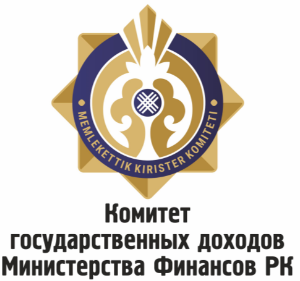 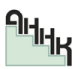 АНОНСАссоциация Налогоплательщиков Нового Казахстана (далее – АННК) сообщает, что 8 сентября 2023 года в г. Актау состоится конференция на тему Цифровизация и налоговое администрирование в Новом Налоговом кодексе – НДС, Камеральный контроль, возврат НДС, оценка рисков, Горизонтальный мониторинг.Организатором мероприятия является Ассоциация Налогоплательщиков Нового Казахстана совместно с Министерством финансов Республики Казахстан, Верховным Судом Республики Казахстан и Комитетом государственных доходов Министерства финансов Республики Казахстан. В работе конференции 8 сентября примут участие члены Верховного Суда, руководители Министерства финансов, Комитета государственных доходов, представители региональных Департаментов государственных доходов, судьи областных судов, других государственных органов и налогоплательщики. Модератор - Ертлесова Жаннат Джургалиевна, Председатель Управляющего совета АННК.  Конференция станет важным источником дополнительной информации, которая позволит сконцентрировать усилия для улучшения бизнес-климата. Кроме того, это позволит поделиться наиболее острыми проблемами, выработать пути их решения.Спикеры конференции 8 сентября 2023 года:Такиев Мади Токешович, Председатель Комитета по финансам и бюджету Мажилиса Парламента РКБиржанов Ержан Ерикович, вице-министр финансов РКАльмагамбетова Гульжан Жаксылыковна, судья Верховного Суда РКНуржанов Жаныбек Маулютбекович, заместитель Председателя Комитета государственных доходов Министерства финансов РКТян Арман Александрович, Директор Департамента администрирования Комитета государственных доходов Министерства финансов РКЕртлесова Жаннат Джургалиевна, Председатель Управляющего совета Ассоциации Налогоплательщиков Нового КазахстанаДата: 8 сентября 2023 годаВремя: 09:00 - 17:00Место: город АктауПрямая трансляция будет доступна на сайте www.annk.kz, а также на инстаграм-канале КГД МФ РК @press_kyzmet_kgd Приглашаются члены АННК. Другие налогоплательщики – по приглашениям.Регистрация участников ссылке https://annk.kz/event/73Аккредитация СМИ по телефону 8 727 325 35 45, annk@annk.kz